				Minutes 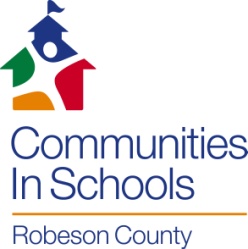 Board of DirectorsCommunities In Schools of Robeson CountyMay 25, 2016PO Box 706Lumberton, NC 283597:30 a.m.Members*Denotes members present*Janet Blue				  Amanda Hunt			*Denise Fann/Tina Barnes-Dawson *Linda Branch				*Cammie Hunt			*Bill Smith Alison DeCinti			               Herman Locklear		*Angela Sumner Lori Dove				*Oryan Lowry			  Carolyn Floyd-Robinson*Jolee Marsh				*Abe Marshall			  Kim Woods		  		  Staff PresentConnie Britt-Office Finance Manager, Dencie Lambdin-Executive Director;   Beth Terranova-Special Projects Coordinator, BreAnna Branch – Site CoordinatorAgenda Item I – Call to order and InvocationAngela Sumner gave the invocation and called for the meeting to go into open session. Agenda Item II – MinutesThe March minutes were presented to the board for approval by Dencie Lambdin.  Cammie Hunt made a motion to approve the minutes.  Oryan Lowry seconded the motion; all were in favor and the motion carried. Agenda Item III – Finance Abe Marshall presented the CIS of Robeson County April Financials to the board for approval.  Linda Branch made a motion to approve the financials.  Denise Fann seconded the motion; all were in favor and the motion carried.  The Academy April financials were then presented to the board for approval.  Jolee F. Marsh made a motion to approve the financials, Cammie Hunt seconded the motion; the motion carried.  The CIS Treasurer’s Report was then presented to the board, Cammie Hunt made a motion to approve, and Linda Branch seconded the motion, the motion carried.  The revised CIS Academy budget was then presented by the Finance Committee, to the board for approval.  Cammie Hunt made a motion to approve the revised CIS Academy Budget.  Linda Branch seconded the motion; the motion carried.  The CIS of Robeson County revised budget was then presented to the Board by the Finance Committee for approval.  Linda Branch made a motion to approve the CIS of Robeson County revised budget.  Jolee Marsh seconded the motion; the motion carried.  These revised were approved with the stipulation that the Executive Staff could make the necessary adjustments to the budgets according to needs.  The audit contract from S. Preston Douglas and Associates was presented to all.  Denise Fann made a motion to approve the contract, a second was made and motion passed.Agenda Item V – CIS Academy ReportDencie Lambdin reporting for Principal, Billy Haggans, said that the EOG’s will be taken by students this week.  The lottery for the CIS Academy sixth graders will be held on May 27th at 3:30pm, there are 60 applications for 40 slots.  The graduation ceremony for eighth graders will be held on June 6 at 9:30.  After consideration to expenses that would be incurred, a decision was made not to have summer remediation at the CIS Academy this year.  End of year reports will be submitted to DPI, NCEES evaluation for teachers has been completed, and the following grant applications were presented and approved:  Title I and II, IDEA, PRC 029.Agenda Item VI – Resource DevelopmentDencie Lambdin stated that we have raised $52,000, thus far in our fundraising efforts.   Follow up contacts for pledges not received will be handled to maximize the final balance.Agenda Item VII - WebsiteBreAnna Branch presented the new website for CIS which was launched in March.   It was suggested that we add UNCP and Robeson Community College to the web site as key collaborators.  There is a PayPal link on the website which will allow people to donate to CIS.  BreAnna will keep the site updated and current.Agenda Item VIII – Board DevelopmentCammie Hunt representing Board Development stated that there are two board members who are eligible for a second term.  They are Lori Dove and Kimberly Woods.  The following names were presented to the board for new membership.  They are Eva Patterson-Heath, Jeanette Evans, Dr. Desiree Walker, Rev. Herbert Lowry.  The Slate of Officers for 2016/2017 are as follows:Chairman – Lori Dove						Treasurer – Abe MarshallVice Chair – Cammie Hunt					Secretary – Carolyn Floyd-Robinson				  Past Chair – Angela SumnerJanet Blue made a motion to approve the members eligible for second term, the new board members whose names were presented, also to approve the new Slate of Officers for 2016-2017.  Linda Branch seconded the motion; all were in favor and the motion carried. Angela Sumner’s term on the board has ended, but given the fact that she is the outgoing Board Chair, Cammie Hunt made a motion per the By-Laws to have her serve as an Ex-Officio member for the next year with voting privileges.  The motion was seconded and approved.Agenda Item IX – Executive Director ReportVolunteer celebrations have been hosted at different locations around the county.  Sup’t Lowry was the guest speaker at the event held at Magnolia School.  There will be 14 students attending Camp Challenge, sponsored by the NC Bankers Association, in July.  BB&T Lighthouse Project provided BakPak Pals in Lumberton with food and volunteers for the month of May.  United Way Community grant funding was approved for 2016/17 in the amount of $12,000.  EOY data and reporting will be uploaded for all CIS sites.  Ongoing training with the new TQS standards and accreditation scheduled for summer, 2017, will be provided in-house and through CISNC.Respectfully Submitted,Connie Britt						Carolyn Floyd RobinsonOffice Finance Manager					Board Secretary